Название поколений12345Изображение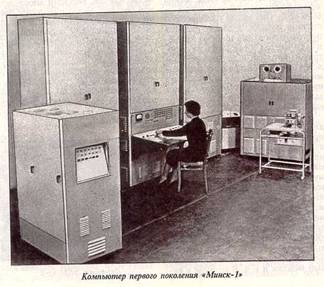 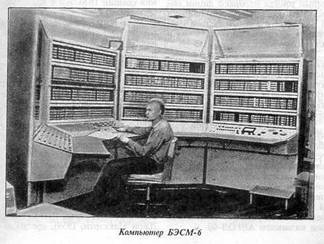 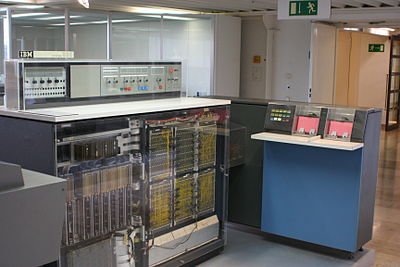 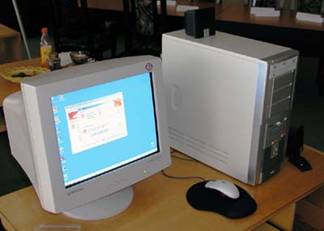 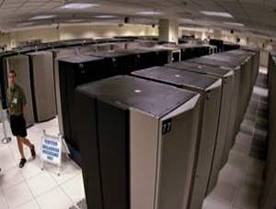 Время создания1944-19581959-19671968-19731974-19821982-наше времяЭлементарная базаЭлектронные лампыТранзисторыИнтегральные схемыБольшие интегральные схемыИскусственный интеллектВвод информацииПерфокартыПамять на магнитных сердечникахМагнитные дискиГибкие магнитные дискиТвердые накопителиБыстродействие10-20 тысяч операций в секундуОколо миллиона операций в секундуДесятки миллионов операций в секундуСотни миллионов операций в секундуОдин миллиард операций в секундуЯзыкДвоичная система счисленияЯзык ассемблера“си”BasicМножество различных языковКомпания-производитель(разработчик)IBMIBMIBMDigital Equipment corporationЯпонияПримеры машинЭНИАКIBM 1620System/360DEC PDP-8STAR-100